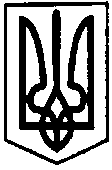 ПЕРВОЗВАНІВСЬКА СІЛЬСЬКА РАДАКРОПИВНИЦЬКОГО РАЙОНУ КІРОВОГРАДСЬКОЇ ОБЛАСТІ__________ СЕСІЯ ВОСЬМОГО СКЛИКАННЯ  РІШЕННЯвід «  »  лютого  2019 року                                                                                  №   с. ПервозванівкаПро схвалення проекту рішенняпро добровільне приєднання до об’єднаної територіальної громади						Розглянувши проект рішення про добровільне приєднання до об’єднаної територіальної громади, керуючись ч. 3 ст. 82 Закону України «Про добровільне об’єднання територіальних громад», ч. 1 ст. 59 Закону України «Про місцеве самоврядування», враховуючи лист Кіровоградської обласної державної адміністрації від 07.02.2019 року № 01-18/155/0.2, сільська радаВИРІШИЛА:1. Схвалити проект рішення про добровільне приєднання до об’єднаної територіальної громади, що додається.2. Рішення від 25 січня 2019 року № 569 «Про схвалення проекту рішення про добровільне приєднання до об’єднаної територіальної громади» вважати таким, що втратило чинність.Сільський голова				                                 	П. МУДРАКСХВАЛЕНОРішенням Первозванівської сільської ради від «25» січня 2019 року № 569ПроектПЕРВОЗВАНІВСЬКА СІЛЬСЬКА РАДАКРОПИВНИЦЬКОГО РАЙОНУ КІРОВОГРАДСЬКОЇ ОБЛАСТІ__________________   СЕСІЯ ВОСЬМОГО СКЛИКАННЯ РІШЕННЯ«___» ______ 2019   року                                                                  № ________  с. ПервозванівкаПро добровільне приєднання до об’єднаної територіальної громади						Враховуючи висновок Кіровоградської обласної державної адміністрації, затверджений розпорядженням голови Кіровоградської обласної державної адміністрації від «__» _________ _____ року №_____, керуючись ч. 6 ст. 82 Закону України «Про добровільне об’єднання територіальних громад», ч. 1 ст. 59 Закону України «Про місцеве самоврядування», сесія сільської радиВИРІШИЛА:1. Добровільно приєднати Клинцівську сільську територіальну громаду села Клинці Кропивницького району Кіровоградської області до Первозванівської сільської об’єднаної територіальної громади Кропивницького району Кіровоградської області.2. Затвердили план організаційних заходів щодо добровільного приєднання територіальної громади, що додається.Сільський голова		                                                  		  П. МУДРАКЗАТВЕРДЖЕНО Рішенням Первозванівської сільської радивід «__» _____ 2019 року № __План організаційних заходів щодо добровільного приєднаннятериторіальної громадиПровести розрахунки обсягу доходів та видатків об’єднаної територіальної громади після приєднання.Здійснити моніторинг закладів, які утримуються за рахунок бюджету органу місцевого самоврядування, що приєднується.Здійснити моніторинг майна, активів та зобов’язань територіальної громади, що приєднується.Проаналізувати стан, потреби та підготувати пропозиції щодо розміщення органів місцевого самоврядування та державних органів на території громади, що приєднується.Підготувати пропозиції щодо перспективного плану формування на території громади, що приєднується, мережі підприємств та установ для надання публічних послуг, зокрема у сфері освіти, культури, охорони здоров’я, соціального захисту, житлово-комунального господарства.Проаналізувати обсяг повноважень органів місцевого самоврядування об’єднаної територіальної громади після приєднання та підготувати пропозиції щодо потреб у кадровому забезпеченні.Визначити межі потенційного старостинського округу на території громади, що приєднується, для проведення виборів старости.Секретар Первозванівської сільської ради	                       	В.ЛЕЩЕНКО